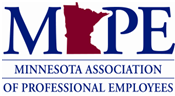 Poll ResultMAPE 2021 Statewide, Regional, Local and Special ElectionsReport date: Friday 28 May 2021 08:51 CDT
Local: All

Statewide OfficesStatewide Vice President
Poll ID: 167568
As at Poll close: Thursday 27 May 2021 23:59 CDT
Number of voters: 3062 · Group size: 10748 · Percentage voted: 28.49
Number of blank votes: 36
Vote counting method: V1 FPTP (first-past-the-post)
Ranked by votesPolitical Council
Poll ID: 167569
As at Poll close: Thursday 27 May 2021 23:59 CDT
Number of voters: 3040 · Group size: 10748 · Percentage voted: 28.28
Number of blank votes: 58
Vote counting method: V1 FPTP (first-past-the-post)
Ranked by votesTrustee
Poll ID: 167579
As at Poll close: Thursday 27 May 2021 23:59 CDT
Number of voters: 3008 · Group size: 10748 · Percentage voted: 27.99
Number of blank votes: 90
Vote counting method: V1 FPTP (first-past-the-post)
Ranked by votesRegion 11 DirectorRegion 11 Director
Poll ID: 167570
As at Poll close: Thursday 27 May 2021 23:59 CDT
Number of voters: 98 · Group size: 322 · Percentage voted: 30.43
Number of blank votes: 1
Vote counting method: V1 FPTP (first-past-the-post)
Ranked by votesRegion 13 DirectorRegion 13 Director
Poll ID: 167571
As at Poll close: Thursday 27 May 2021 23:59 CDT
Number of voters: 178 · Group size: 652 · Percentage voted: 27.30
Number of blank votes: 4
Vote counting method: V1 FPTP (first-past-the-post)
Ranked by votesLocal 301 DelegateLocal 301 Delegate
Poll ID: 167572
As at Poll close: Thursday 27 May 2021 23:59 CDT
Number of voters: 120 · Group size: 417 · Percentage voted: 28.78
Number of blank votes: 2
Vote counting method: V1 FPTP (first-past-the-post)
Ranked by votesLocal 401Local 401 Communications Officer
Poll ID: 167573
As at Poll close: Thursday 27 May 2021 23:59 CDT
Number of voters: 188 · Group size: 608 · Percentage voted: 30.92
Number of blank votes: 5
Vote counting method: V1 FPTP (first-past-the-post)
Ranked by votesLocal 401 Delegate
Poll ID: 167580
As at Poll close: Thursday 27 May 2021 23:59 CDT
Number of voters: 191 · Group size: 608 · Percentage voted: 31.41
Number of blank votes: 2
Vote counting method: V1 FPTP (first-past-the-post)
Ranked by votesLocal 701 DelegateLocal 701 Delegate
Poll ID: 167574
As at Poll close: Thursday 27 May 2021 23:59 CDT
Number of voters: 114 · Group size: 490 · Percentage voted: 23.27
Vote counting method: V1 FPTP (first-past-the-post)
Ranked by votesLocal 1002 DelegateLocal 1002 Delegate
Poll ID: 167575
As at Poll close: Thursday 27 May 2021 23:59 CDT
Number of voters: 125 · Group size: 259 · Percentage voted: 48.26
Number of blank votes: 4
Vote counting method: V1 FPTP (first-past-the-post)
Ranked by votesLocal 1101 Delegate
Local 1101 Delegate
Poll ID: 167576
As at Poll close: Thursday 27 May 2021 23:59 CDT
Number of voters: 79 · Group size: 242 · Percentage voted: 32.64
Vote counting method: V1 FPTP (first-past-the-post)
Ranked by votesLocal 1601 Vice PresidentLocal 1601 Vice President
Poll ID: 167577
As at Poll close: Thursday 27 May 2021 23:59 CDT
Number of voters: 59 · Group size: 253 · Percentage voted: 23.32
Number of blank votes: 2
Vote counting method: V1 FPTP (first-past-the-post)
Ranked by votesLocal 2001 DelegateLocal 2001 Delegate
Poll ID: 167578
As at Poll close: Thursday 27 May 2021 23:59 CDT
Number of voters: 79 · Group size: 360 · Percentage voted: 21.94
Number of blank votes: 2
Vote counting method: V1 FPTP (first-past-the-post)
Ranked by votes



Results generated by BigPulse Online VotingRankCandidate IDCandidateVotes%116100515Angela Halseth2,17070.87216100516Ken Rodgers89229.13RankCandidate IDCandidateVotes%116100517Cathleen Cotter2,19172.07216100518John Ferrara2,12970.03316100519Chet Bodin1,82159.90416100520Moi Boudoir1,28542.27RankCandidate IDCandidateVotes%116100523Joseph Sullivan1,71256.91216100521Jared Golde1,34344.65316100522Greg Ellis1,26942.19416100524Katherine DuGarm1,05435.04RankCandidate IDCandidateVotes%116100526Jessica Raptis8283.67216100527Ilyas Ali1616.33RankCandidate IDCandidateVotes%116100528Lois Tucke10257.30216100529Nancy Torres7642.70RankCandidate IDCandidateVotes%116100534Shanna Schmitt10083.33216100530Anne Claflin9881.67316100533Kristin Mroz-Risse8570.83416100531Jason Ewert7360.83516100532Chuck Krueger7159.17RankCandidate IDCandidateVotes%116100535Ashley Engh10354.79216100536Robert Atendido8545.21RankCandidate IDCandidateVotes%116100539Ted Snaza15078.53216100544Amy Mueller14374.87316100545Lisa Knops13771.73416100541Sam Sant12464.92516100538Jeff Gintz11057.59616100537Tammy Nelson10454.45616100543Jason Madore10454.45816100540John Bosiger8946.60916100546Tristan Frankus8645.031016100542Joel Kreiner7137.17RankCandidate IDCandidateVotes%116100553Ellena Schoop7767.54216100552Jennifer VanderPlaats7666.67316100551AJ Van den Berghe7364.04416100549Russell Schreyer6960.53516100550Chris Cocchiarella6657.89616100548Ken Jackson6153.51716100547Marcus Grubbs4942.98RankCandidate IDCandidateVotes%116100556Elizabeth Stephens6955.20216100554Wai Wong-Lai6350.40316100558Jon VanOeveren4636.80416100557Leah Larson3427.20516100555Moi Boudoir2822.40RankCandidate IDCandidateVotes%116100562Ilyas Ali3544.30216100560Michele Wilson3443.04316100559Kevin Nelson2936.71416100563Shawn Swinson-Stafford2227.85516100561Jared Golde2126.58RankCandidate IDCandidateVotes%116100564Christina Sundgaard4983.05216100565Suzie Lundsten1016.95RankCandidate IDCandidateVotes%116100567Kay Pedretti6278.48216100568John Ferrara4455.70316100566Cathy Finken4354.43416100570Kristen Gallo2430.38516100569Sophia Walsh2227.85616100571Mel Markert2126.58